PENGARUH MODEL PEMBELAJARAN PROJECT BASED LEARNING, PROBLEM BASED LEARNING DAN DIRECT INSTRUCTION TERHADAP KEMAMPUAN BERPIKIR KRITIS DAN RESILIENSI MATEMATIS SISWA TESISolehPUTRI KUMALA SARINPM   217115019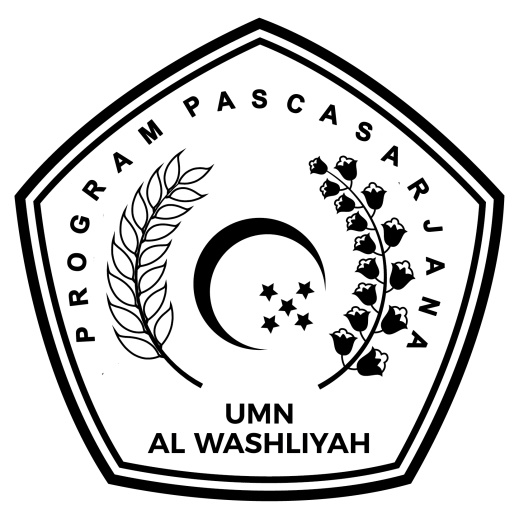 MAGISTER PENDIDIKAN MATEMATIKAPROGRAM PASCASARJANAUNIVERSITAS MUSLIM NUSANTARA AL WASHLIYAHMEDAN2023